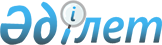 О мерах по реализации законов Республики Казахстан "О концессиях" и "О внесении изменений и дополнений в некоторые законодательные акты Республики Казахстан по вопросам концессии"Распоряжение Премьер-Министра Республики Казахстан от 28 июля 2006 года N 216-р



      1. Утвердить прилагаемый перечень нормативных правовых актов (далее - перечень), принятие которых необходимо в целях реализации законов Республики Казахстан от 7 июля 2006 года "
 О концессиях 
" и "
 О внесении изменений 
 и дополнений в некоторые законодательные акты Республики Казахстан по вопросам концессии" (далее - законы).




      2. Центральным исполнительным органам разработать и внести на утверждение в Правительство Республики Казахстан соответствующие нормативные правовые акты согласно перечню.




      3. Местным исполнительным органам в двухмесячный срок принять соответствующие ведомственные нормативные правовые акты в реализацию законов и проинформировать Правительство Республики Казахстан о принятых мерах.


      Премьер-Министр





Утвержден              



распоряжением Премьер-Министра  



Республики Казахстан       



N 216-р от 28 июля 2006 года    

      


Сноска. В перечень внесены изменения распоряжением Премьер-Министра РК от 10 ноября 2006 года 


 N 319-p 


.



                                


Перечень






        нормативных правовых актов, принятие которых необходимо






           в целях реализации законов Республики Казахстан






           от 7 июля 2006 года "О концессиях" и "О внесении






          изменений и дополнений в некоторые законодательные






                       акты по вопросам концессии"






Примечание: расшифровка аббревиатур:

      МЭБП - Министерство экономики и бюджетного планирования Республики Казахстан



      МФ - Министерство финансов Республики Казахстан



      МИТ - Министерство индустрии и торговли Республики Казахстан



      МТК - Министерство транспорта и коммуникаций Республики Казахстан



      МЭМР - Министерство энергетики и минеральных ресурсов Республики Казахстан

					© 2012. РГП на ПХВ «Институт законодательства и правовой информации Республики Казахстан» Министерства юстиции Республики Казахстан
				
N



п/



п

Наименование



нормативного правового



акта

Форма акта



 

Государ-



ственный



орган,



ответст-



венный



за



исполне-



ние

Срок



исполне-



ния

1

2

3

4

5

1.

О проекте Указа



Президента Республики



Казахстан "О перечне



объектов, не подлежащих



к передаче в концессию"

Постановление



Правительства



Республики



Казахстан

МЭБП

Сентябрь



2006 года

2.

Об утверждении правил



ведения реестра



заключенных договоров



концессии и



предоставленных



государственных



гарантий и



поручительств



государства

Постановление



Правительства



Республики



Казахстан

МФ

Сентябрь



2006 года

3.

Об утверждении правил



предоставления,



рассмотрения и отбора



предложений по



объектам, возможным к



передаче в концессию,



и проведения конкурса



по передаче объектов в



концессию

Постановление



Правительства



Республики



Казахстан

МЭБП

Сентябрь



2006 года

4.

Об утверждении типовых



договоров концессии в



различных отраслях



(сферах) экономики

Постановление



Правительства



Республики



Казахстан

МФ



(созыв),



МЭМР,



МТК, МИТ

Сентябрь



2006 года

5.

Об утверждении



критериев к проектам



реализации концессии

Постановление



Правительства



Республики



Казахстан

МЭБП

Сентябрь



2006 года

6.

О создании и



утверждении положения



о Комиссии по



концессиям в отношении



объектов, относящихся



к республиканской



собственности

Постановление



Правительства



Республики



Казахстан

МЭБП

Сентябрь



2006 года

7.

Об утверждении перечня



объектов, предлагаемых



к передаче в концессию



на среднесрочный период

Постановление



Правительства



Республики



Казахстан

МЭБП

Сентябрь



2006 года

8.

О государственных



закупках услуг,



имеющих важное



стратегическое



значение по вопросам



концессии

Постановление



Правительства



Республики



Казахстан

МЭБП

Сентябрь



2006 года

9.

Об утверждении



методики оценки



стоимости



государственной



поддержки

Приказ



уполномочен-



ного органа

МФ

Сентябрь



2006 года

10.

Об утверждении порядка



и условий эксплуатации



платных автомобильных



дорог и мостовых



переходов, а также



ставок сбора за проезд

Постановление



Правительства



Республики



Казахстан

МТК

Декабрь



2006 года
